Ministero dell’Istruzione, dell’Università e della Ricerca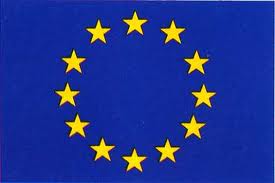 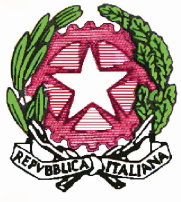 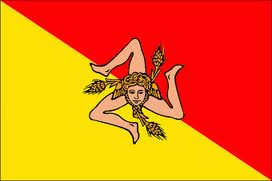 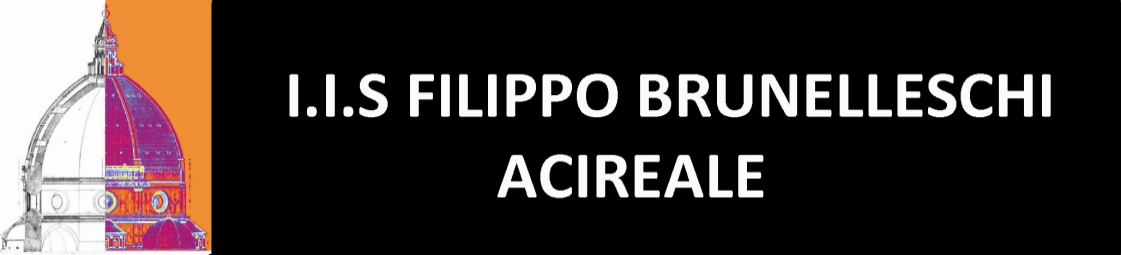 ISTITUTO D'ISTRUZIONE SUPERIORE STATALE“FILIPPO BRUNELLESCHI”TECNICO TURISMO - LICEO ARTISTICOSede: Via Verga n.99/Guicciardini s.n.. Tel. 095/6136005 – Fax 095/9892316Sez. Associata: Corso Umberto, 190  Tel. 095/7648177http://www.iis-brunelleschi.it/ACIREALEctis008004@istruzione.it– Regione Siciliana –SICILIA AMBITO 0006 - AMBITO 6 - PROVINCIA DI CATANIACERTIFICATO DELLE COMPETENZE ACQUISITE DI CITTADINANZA ATTIVAAL TERMINE DEL BIENNIO dell'OBBLIGO Anno Scolastico _________/_________N°………………IL DIRIGENTE SCOLASTICOVisto il regolamento emanato dal Ministro dell'Istruzione, Università e Ricerca (ex Ministro della Pubblica Istruzione) con decreto 22 agosto 2007, n.139;Visti gli atti di ufficio;CERTIFICAche l... studente/ssaCognome…………………..…….......................... Nome………………………………………nato/a il …...../…...../…...., a………………………..…………...Stato ...………………….…..iscritto/a presso questo Istituto nella classe	II	sez.	____ Indirizzo di studio  …………………………………..…………………………………………...nell'anno scolastico _______/_______nell'assolvimento dell'obbligo di istruzione, della durata di 10 anni,ha acquisitole competenze chiave per la cittadinanza attiva di seguito indicate.LEGENDA LIVELLIA - Utilizza la competenza in piena autonomia e responsabilitàB - Utilizza la competenza con buona autonomiaC - Utilizza la competenza autonomamente solo in situazioni sempliciD - Utilizza le competenze solo se opportunamente guidatoE - Non ha acquisito la competenzaAcireale ____/____/________                      		      IL DIRIGENTE SCOLASTICO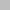 COMPETENZE CHIAVE PER LA CITTADINANZA ATTIVACOMPETENZE CHIAVE PER LA CITTADINANZA ATTIVALivello raggiuntoLivello raggiuntoLivello raggiuntoLivello raggiuntoLivello raggiuntoLivello raggiuntoImparare ad Imparareorganizza il proprio apprendimento, individuando, scegliendo ed utilizzando varie fonti e varie modalità di informazione e di formazione (formale, non formale ed informale), anche in funzione dei tempi disponibili, delle proprie strategie e del proprio metodo di studio e di lavoro.Progettareelabora e realizza progetti riguardanti lo sviluppo delle proprie attività di studio e di lavoro, utilizzando le conoscenze apprese per stabilire obiettivi significativi e realistici e le relative priorità, valutando i vincoli e le possibilità esistenti, definendo strategie di azione e verificando i risultati raggiunti.Comunicarecomprende messaggi di genere diverso (quotidiano, letterario, tecnico, scientifico) e di complessità diversa, trasmessi utilizzando linguaggi diversi (verbale, matematico, scientifico, simbolico, ecc.) mediante diversi supporti (cartacei, informatici e multimediali) o rappresenta eventi, fenomeni, principi, concetti, norme, procedure, atteggiamenti, stati d’animo, emozioni, ecc. utilizzando linguaggi diversi (verbale, matematico, scientifico, simbolico, ecc.) e diverse conoscenze disciplinari, mediante diversi supporti (cartacei, informatici e multimediali).Collaborare e partecipareinteragisce in gruppo, comprendendo i diversi punti di vista, valorizzando le proprie e le altrui capacità, gestendo la conflittualità, contribuendo all’apprendimento comune ed alla realizzazione delle attività collettive, nel riconoscimento dei diritti fondamentali degli altri.Agire in modo autonomo e responsabileSa inserirsi in modo attivo e consapevole nella vita sociale e far valere al suo interno i propri diritti e bisogni riconoscendo al contempo quelli altrui, le opportunità comuni, i limiti, le regole, le responsabilità.Risolvere problemiaffronta situazioni problematiche costruendo e verificando ipotesi, individuando le fonti e le risorse adeguate, raccogliendo e valutando i dati, proponendo soluzioni utilizzando, secondo il tipo di problema, contenuti e metodi delle diverse discipline.Individuare collegamenti e relazioniIndividua e rappresenta, elaborando argomentazioni coerenti, collegamenti e relazioni tra fenomeni, eventi e concetti diversi, anche appartenenti a diversi ambiti disciplinari, e lontani nello spazio e nel tempo, cogliendone la natura sistemica, individuando analogie e differenze, coerenze ed incoerenze, cause ed effetti e la loro natura probabilisticaAcquisire ed interpretare l’informazioneAcquisisce ed interpreta criticamente l'informazione ricevuta nei diversi ambiti ed attraverso diversi strumenti comunicativi, valutandone l’attendibilità e l’utilità, distinguendo fatti e opinioni.